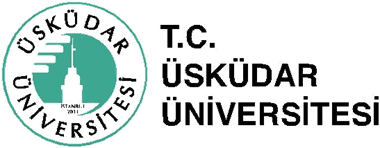 İNSAN VE TOPLUM BİLİMLERİ FAKÜLTESİSINAV ÇAKIŞMASI FORMU…… / …… / 20……Fakülteniz ……………. Numaralı ……………. Programı Öğrencisiyim. 2020-2021 Eğitim Öğretim Yıılı Bahar Yarıyılında aşağıda bilgileri yer alan sınavlarımın çakışması sebebiyle belirttiğim dersin Final Sınavına katılmam hususunda gereğini arz ederim.											………………………											         Öğrencinin       Adı / Soyadı												 İmzaDersin KoduDersin AdıDersin KoduDersin AdıSınavların Tarih ve SaatiKatılmayı Tercih Ettiği Sınav